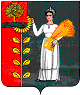  РОССИЙСКАЯ  ФЕДЕРАЦИЯ СОВЕТ ДЕПУТАТОВ СЕЛЬСКОГО ПОСЕЛЕНИЯВЕРХНЕМАТРЕНСКИЙ СЕЛЬСОВЕТДобринского муниципального района Липецкой области 64- сессия V созываР Е Ш Е Н И Е26.12 .2019 г.                         с.Верхняя  Матренка                          № 186- рсО Бюджете сельского поселения Верхнематренский сельсовет Добринского муниципального района Липецкой области Российской Федерации на 2020 год и на плановый период 2021 и 2022 годовРассмотрев представленный администрацией сельского поселения Верхнематренский сельсовет проект решения о бюджете сельского поселения Верхнематренский сельсовет Добринского муниципального района Липецкой области Российской Федерации на 2020 год и на плановый период 2021 и 2022 годов, руководствуясь Положением «О бюджетном процессе сельского поселения Верхнематренский сельсовет», ст.29 Устава сельского поселения Верхнематренский сельсовет Добринского муниципального района, учитывая рекомендации публичных слушаний и постоянных комиссий, Совет депутатов сельского поселения Верхнематренский сельсовет РЕШИЛ:             1.Принять бюджет сельского поселения Верхнематренский сельсовет Добринского муниципального района Липецкой области Российской Федерации на 2020 год и на плановый период 2021 и 2022 годов (прилагается)            2.Направить указанный нормативно-правовой акт главе сельского поселения для подписания и официального обнародования.            3.Настоящее решение вступает в силу с 1 января 2020 года.Председатедь Совета депутатов сельского поселения Верхнематренский сельсовет                                             Л.И.Беляева Принят                                                                                                            решением Совета депутатов 		  сельского поселения    Верхнематренский сельсовет 	                                                                                                      от 26.12.2019 г. № 186-рсБюджет сельского поселения Верхнематренский сельсовет Добринского муниципального района Липецкой области Российской Федерации на 2020 год и на плановый период 2021 и 2022 годовСтатья 1. Основные характеристики бюджета сельского поселения на 2020 год и на плановый период 2021 и 2022 годов1.Утвердить основные характеристики бюджета сельского поселения на 2020 год:1) общий объем доходов бюджета сельского поселения в сумме 6 034 800,00 рублей;  2) общий объем расходов бюджета сельского поселения в сумме  6 034 800,00 рублей;2.Утвердить основные характеристики бюджета сельского поселения на 2021 год и на 2022 год:1) общий объем доходов бюджета сельского поселения на 2021 год в сумме 4 478 700,00 рублей и на 2022 год в сумме 4 333 100,00 рублей;2) общий объем расходов бюджета сельского поселения на 2021год в сумме4 478 700,00 рублей, в том числе условно утвержденные расходы в сумме 184 700,00 рублей, и на 2022 год в сумме 4 333 100,00 рублей, в том числе условно утвержденные расходы в сумме 313 509,00 рублей.Статья 2. Нормативы формирования доходов бюджета сельского поселения 1.Утвердить, что бюджет сельского поселения на  2020 год на плановый период  2021 и 2022 годов формируется  за счет налоговых и неналоговых доходов в соответствии с законодательством Российской Федерации о налогах и сборах.Статья 3. Главные администраторы доходов и источников финансирования дефицита бюджета	1.Утвердить перечень главных администраторов доходов бюджета сельского поселения на 2020 год и на плановый период 2021 и 2022 годов согласно приложению 1 к настоящему решению.2. Утвердить перечень главных администраторов  источников  внутреннего финансирования  дефицита  бюджета сельского поселения на 2020 год и на плановый период 2021 и 2022 годов согласно приложению 2 к настоящему решению. 3. Утвердить перечень главных администраторов доходов бюджета сельского поселения – территориальных органов федеральных органов исполнительной власти  на 2020 год и на плановый период 2021 и 2022 годов согласно приложению 3 к настоящему решению.Статья 4. Объемы поступлений доходов в бюджет сельского поселения1.Учесть в бюджете сельского поселения объем поступления доходов:                   1) на 2020 год согласно приложению 4 к настоящему решению;                    2) на плановый период 2021 и 2022 годов согласно приложению 5 к настоящему решению.  Статья 5. Бюджетные ассигнования бюджета сельского поселения на 2020 год и на плановый период 2021 и 2022 годов1.Утвердить распределение бюджетных ассигнований по разделам и подразделам классификации расходов бюджетов Российской Федерации:                  1) на 2020 год согласно приложению 6 к настоящему решению;                    2) на плановый период 2021 и 2022 годов согласно приложению 7 к настоящему решению. 2.Утвердить ведомственную структуру расходов бюджета сельского поселения:                   1) на 2020 год согласно приложению 8 к настоящему решению;                    2) на плановый период 2021 и 2022 годов согласно приложению 9 к настоящему решению. 3.Утвердить распределение расходов бюджета сельского поселения по разделам, подразделам, целевым статьям (муниципальным программам и непрограммным направлениям деятельности), группам видов расходов классификации расходов бюджетов Российской Федерации:                  1) на 2020 год согласно приложению 10 к настоящему решению;                    2) на плановый период 2021 и 2022 годов согласно приложению 11 к настоящему решению. 4. Утвердить объем бюджетных ассигнований Дорожного фонда на 2020 год в сумме 917 100 рублей.5.Утвердить объем межбюджетных трансфертов, предусмотренных к получению из областного бюджета:                   1) на 2020 год в сумме 2 916 936,79 рублей согласно приложению 12 к настоящему решению;                    2) на 2021 год в сумме 3 464 034,90 рублей и на 2022 год в сумме 1 701 892,19 рублей согласно приложению 13 к настоящему решению.6.Утвердить объем межбюджетных трансфертов, передаваемых бюджету муниципального района из бюджета сельского поселения на осуществление части полномочий по решению вопросов местного значения:                  1) на 2020 год в сумме 1 504 270,00 рублей согласно приложению 14 к настоящему решению;                    2) на 2021 год в сумме 1 220 185,00 рублей и на 2022 год в сумме 1 220 185,00 рублей согласно приложению 15 к настоящему решению. 7. Утвердить объем межбюджетных трансфертов, предусмотренных к получению из районного бюджета:                   1) на 2020 год в сумме 917 100,00 рублей согласно приложению 16 к настоящему решению.	Статья 6. Индексация должностных окладов и окладов за классный чин лиц, замещающих должности муниципальной службы сельского поселения, ежемесячного денежного вознаграждения выборных должностных лиц сельского поселения          Повысить с 01 января 2020 года в 1,043 раза размеры должностных окладов и окладов за классный чин лиц, замещающих должности муниципальной службы сельского поселения, установленные решением Совета депутатов от 02.12.2019 года № 183-рс «О денежном содержании и социальных гарантиях лиц, замещающих должности муниципальной службы сельского поселения Верхнематренский сельсовет Добринского муниципального района».        Повысить с 01 января 2020 года в 1,043 раза размеры ежемесячного денежного вознаграждения выборных должностных лиц сельского поселения, установленные  решением Совета депутатов от 21.09.2016 г. № 45-рс «О социальных гарантиях выборных должностных лиц сельского поселения Верхнематренский сельсовет Добринского муниципального района».Установить, что при индексации должностных окладов и окладов за классный чин лиц, замещающих должности муниципальной службы сельского поселения, ежемесячного денежного вознаграждения выборных должностных лиц сельского поселения, их размеры, а также размеры надбавок за выслугу лет, особые условия муниципальной службы, за работу со сведениями, составляющими государственную тайну, ежемесячного денежного поощрения лиц, замещающих должности муниципальной службы сельского поселения, размеры ежемесячного денежного поощрения выборных должностных лиц сельского поселения, подлежат округлению до целого рубля в сторону увеличения.            Статья 7. Муниципальные заимствования, муниципальный долг и предоставление муниципальных гарантий  сельского поселения1. Утвердить, что предельный объем муниципального долга сельского поселения на 2020 год нулю.Утвердить верхний предел муниципального долга сельского поселения на 1 января 2021 года равен нулю, в том числе верхний предел долга по муниципальным гарантиям  сельского поселения равен нулю.2. Утвердить, что предельный объем муниципального долга сельского поселения на 2021 год равен нулю.Утвердить верхний предел муниципального долга сельского поселения на 1 января 2022 года равен нулю, в том числе верхний предел долга по муниципальным гарантиям  сельского поселения равен нулю.3. Утвердить, что предельный объем муниципального долга сельского поселения на 2022 год равен нулю.Утвердить верхний предел муниципального долга сельского поселения на 1 января 2023 года равен нулю, в том числе верхний предел долга по муниципальным гарантиям  сельского поселения равен нулю.Статья 8. Установление арендной  платыУтвердить базовый уровень годовой арендной платы за пользование муниципальным имуществом, находящимся в собственности поселения, в размере 500,00 рублей за 1 кв. метр.Статья 9. Особенности исполнения бюджета сельского поселения1. Установить перечень расходов бюджета сельского поселения, подлежащих финансированию в первоочередном порядке: заработная плата и начисления на нее, оплата коммунальных услуг, безвозмездные перечисления бюджету Добринского муниципального района.2.  Осуществлять доведение лимитов бюджетных обязательств до главных распорядителей средств бюджета сельского поселения по расходам, указанным в части 1 настоящей статьи. По остальным расходам доведение лимитов бюджетных обязательств, производить с учетом ожидаемого исполнения бюджета сельского поселения.Установить в соответствии с частью 3 статьи 217 Бюджетного кодекса Российской Федерации, что основанием для внесения изменений в показатели сводной бюджетной росписи сельского поселения, связанные с особенностями исполнения бюджета сельского поселения и (или) перераспределения бюджетных ассигнований между главными распорядителями средств бюджета сельского поселения без внесения изменений в настоящее решение является:- передача полномочий по финансированию отдельных учреждений, мероприятий или расходов;- уточнение межбюджетных трансфертов из федерального, областного и районного бюджетов;- перераспределение бюджетных ассигнований, предусмотренных главным распорядителям средств бюджета поселения, в пределах общего объема бюджетных ассигнований на реализацию муниципальной программы в целях софинансирования субсидий и иных межбюджетных трансфертов из федерального и областного бюджетов;- перераспределение бюджетных ассигнований, предусмотренных на выполнение условий софинансирования по реализации национальных проектов между главными распорядителями средств бюджета поселения, разделами, подразделами, целевыми статьями и видами расходов классификации расходов бюджетов.Статья 10. Вступление в силу настоящего решенияНастоящее решение вступает в силу с 1 января 2020 года.Председатель Совета депутатов сельского поселения Верхнематренский сельсовет                                                Л.И.Беляева                                                                                                          Приложение 1	к бюджету сельского поселения                                                                                                   Верхнематренский сельсовет Добринского                                                                                       муниципального района Липецкой                                                                                         области  Российской Федерации   на 2020 год                                                                               и на плановый период 2021 и 2022 годовПЕРЕЧЕНЬ ГЛАВНЫХ АДМИНИСТРАТОРОВДОХОДОВ БЮДЖЕТА СЕЛЬСКОГО ПОСЕЛЕНИЯ НА 2020 ГОД И НА ПЛАНОВЫЙ ПЕРИОД 2021 И 2022 ГОДОВПриложение № 2                                                                                                 к бюджету сельского поселения                                                                                                  Верхнематренский сельсовет  Добринского                                                                                       муниципального района Липецкой                                                                                         области  Российской Федерации   на 2020 год                                                                               и на плановый период 2021 и 2022 годовПЕРЕЧЕНЬ ГЛАВНЫХ АДМИНИСТРАТОРОВИСТОЧНИКОВ ВНУТРЕННЕГО ФИНАНСИРОВАНИЯ ДЕФИЦИТА  БЮДЖЕТА СЕЛЬСКОГО ПОСЕЛЕНИЯ НА 2020 ГОД И НА ПЛАНОВЫЙ ПЕРИОД 2021 и 2022 ГОДОВПриложение № 3                                                                                                  к бюджету сельского поселения                                                                                                  Верхнематренский сельсовет  Добринского                                                                                       муниципального района Липецкой                                                                                         области  Российской Федерации   на 2020 год                                                                               и на плановый период 2021 и 2022 годовПеречень  главных администраторов доходов  бюджета сельского поселения – территориальных органов федеральных органов исполнительной власти на 2020 год и на плановый период 2021 и 2022 годов <*> Администрирование поступлений по всем подстатьям соответствующей статьи осуществляется администратором, указанным в группировочном коде бюджетной классификации.Приложение № 4
                                                         к бюджету сельского поселения                                                          Верхнематренский сельсовет  Добринского                                                   муниципального района Липецкой                                                     области  Российской Федерации   на                                                2020 год  и  плановый период 2021и 2022 годовОбъем поступления доходов  в  бюджет сельского поселения                                                                                                                           на 2020 годруб.Приложение № 5
                                                          к  бюджету сельского поселения                                                          Верхнематренский сельсовет  Добринского                                                   муниципального района Липецкой                                                     области  Российской Федерации   на                                           2020 год  и  плановый период 2021и 2022 годовОбъем поступления доходов в бюджет сельского поселения на плановый период 2021 и 2022 годовруб.Приложение № 6	                                                                                      к бюджету сельского поселения                                                                                                              Верхнематренский сельсовет                                                                                                       Добринского муниципального района                                                                                                                                                                                            Липецкой области  Российской Федерации   на                                                                                     2020 год  и  плановый период 2021и 2022 годовРаспределение бюджетных ассигнований сельского поселенияпо разделам и подразделам классификации расходов бюджетов       Российской   Федерации  на 2020 год	руб.Приложение № 7                                                                                                   к бюджету сельского поселения                                                                                                    Верхнематренский сельсовет                                                                                                    Добринского    муниципального                                                                                                                                                                              района Липецкой области                                                                                                     Российской Федерации   на                                                                                     2020 год  и  плановый период 2021и 2022 годовРаспределение бюджетных ассигнований сельского поселенияпо разделам и подразделам классификации расходов бюджетов       Российской   Федерации  на плановый период 2021  и 2022 годов	Руб.Приложение № 8                                                                                                   к бюджету сельского поселения                                                                                                    Верхнематренский сельсовет  Добринского                                                                                         муниципального района Липецкой                                                                                            области  Российской Федерации   на                                                                                     2020 год  и  плановый период 2021и 2022 годов                                          ВЕДОМСТВЕННАЯ   СТРУКТУРА  расходов бюджета сельского поселения на 2020 год						руб.		          Приложение № 9                                                                                                   к бюджету сельского поселения                                                                                                    Верхнематренский сельсовет  Добринского                                                                                         муниципального района Липецкой                                                                                            области  Российской Федерации   на                                                                                     2020 год  и  плановый период 2021и 2022 годов                                          ВЕДОМСТВЕННАЯ   СТРУКТУРА  расходов бюджета сельского поселения на плановый период 2021  и 2022 годов                                                                                                                                    руб.Приложение № 10                                                                                                   к бюджету сельского поселения                                                                                                    Верхнематренский сельсовет  Добринского                                                                                         муниципального района Липецкой                                                                                            области  Российской Федерации   на                                                                                     2020 год  и  плановый период 2021и 2022 годовРаспределение расходов бюджета сельского поселения по разделам, подразделам,целевым статьям (муниципальным программам и непрограммным направлениям деятельности), группам видов расходов классификации расходовбюджетов Российской Федерации   на 2020 год               руб.Приложение № 11	                                                                                              к бюджету сельского поселения                                                                                                    Верхнематренский сельсовет  Добринского                                                                                         муниципального района Липецкой                                                                                            области  Российской Федерации   на                                                                                     2020 год  и  плановый период 2021и 2022 годовРаспределение расходов бюджета сельского поселения по разделам, подразделам,целевым статьям (муниципальным программам и непрограммным направлениям деятельности), группам видов расходов классификации расходовбюджетов Российской Федерации   на плановый период 2021  и 2022 годов	                     руб. Приложение № 12 	  к бюджету сельского поселения                                                                                                    Верхнематренский сельсовет  Добринского                                                                                         муниципального района Липецкой                                                                                            области  Российской Федерации   на                                                                                     2020 год  и  плановый период 2021и 2022 годовОбъем межбюджетных трансфертов, предусмотренных к получениюиз областного бюджета на 2020 год                                                                                                                      руб.Приложение № 13		к бюджету сельского поселения                                                                                                    Верхнематренский сельсовет  Добринского                                                                                         муниципального района Липецкой                                                                                            области  Российской Федерации   на                                                                                     2020 год  и  плановый период 2021и 2022 годовОбъем межбюджетных трансфертов, предусмотренных к получениюиз областного бюджета на плановый период 2021  и 2022 годов                                                                                                                                                          руб. Приложение № 14                                                                                                   к бюджету сельского поселения                                                                                                    Верхнематренский сельсовет  Добринского                                                                                         муниципального района Липецкой                                                                                            области  Российской Федерации   на                                                                                     2020 год  и  плановый период 2021и 2022 годовОбъем межбюджетных трансфертов,  передаваемых бюджетумуниципального района из бюджета сельского поселенияна осуществление части полномочий по решениювопросов местного значения на 2020 годруб.Приложение № 15	  к бюджету сельского поселения                                                                                                    Верхнематренский сельсовет  Добринского                                                                                         муниципального района Липецкой                                                                                            области  Российской Федерации   на                                                                                     2020 год  и  плановый период 2021и 2022 годовОбъем межбюджетных трансфертов,  передаваемых бюджетумуниципального района из бюджета сельского поселенияна осуществление части полномочий по решениювопросов местного значения на плановый период 2021 и 2022 годовруб Приложение № 16                                                                                                   к бюджету сельского поселения                                                                                                    Верхнематренский сельсовет  Добринского                                                                                         муниципального района Липецкой                                                                                            области  Российской Федерации   на                                                                                     2020 год  и  плановый период 2021и 2022 годовОбъем межбюджетных трансфертов, предусмотренных к получениюиз районного бюджета на  2020 годруб.Код  бюджетной      классификации Российской ФедерацииКод  бюджетной      классификации Российской ФедерацииНаименование главного администратора доходов бюджета сельского поселенияНаименование главного администратора доходов бюджета сельского поселенияГлавного администратора доходовдоходов бюджета сельского поселенияНаименование главного администратора доходов бюджета сельского поселенияНаименование главного администратора доходов бюджета сельского поселения903Администрация сельского поселения Верхнематренский сельсовет Добринского муниципального района Липецкой области Российской Федерации9031 11 05025 10 0000 1201 11 05025 10 0000 120Доходы, получаемые в виде арендной платы, а также средства от продажи права на заключение договоров аренды за земли, находящиеся в собственности сельских поселений (за исключением земельных участков муниципальных бюджетных и автономных учреждений)9031 11 05035 10 0000 1201 11 05035 10 0000 120Доходы от сдачи в аренду имущества, находящегося в оперативном управлении органов управления сельских поселений и созданных ими учреждений (за исключением имущества муниципальных бюджетных и автономных учреждений)9031 11 05075 10 0000 1201 11 05075 10 0000 120Доходы от сдачи в аренду имущества, составляющего казну сельских поселений (за исключением земельных участков)9031 14 02053 10 0000 4101 14 02053 10 0000 410Доходы от реализации иного имущества, находящегося в собственности сельских поселений     (за исключением имущества муниципальных бюджетных и автономных учреждений, а также имущества муниципальных унитарных предприятий, в том числе казенных), в части реализации основных средств по указанному имуществу 9031 14 06025 10 0000 4301 14 06025 10 0000 430Доходы от продажи земельных участков, находящихся в собственности сельских поселений (за исключением земельных участков муниципальных бюджетных и автономных учреждений)9031 16 33050 10 0000 1401 16 33050 10 0000 140Денежные взыскания (штрафы) за нарушение законодательства Российской Федерации о контрактной системе в сфере закупок товаров, работ, услуг для обеспечения государственных и муниципальных нужд для нужд сельских поселений9031 16 90050 10 0000 1401 16 90050 10 0000 140Прочие поступления от денежных взысканий (штрафов) и иных сумм в возмещение ущерба, зачисляемые в бюджеты сельских поселений9031 17 01050 10 0000 1801 17 01050 10 0000 180Невыясненные поступления, зачисляемые в бюджеты сельских  поселений 9031 17 05050 10 0000 1801 17 05050 10 0000 180Прочие неналоговые доходы бюджетов сельских поселений9031 17 14030 10 0000 1501 17 14030 10 0000 150Средства самообложения граждан, зачисляемые в бюджеты сельских поселений9032 02 15001 10 0000 1502 02 15001 10 0000 150Дотации бюджетам сельских поселений на выравнивание бюджетной обеспеченности9032 02 15002 10 0000 1502 02 15002 10 0000 150Дотации бюджетам сельских поселений на поддержку мер по обеспечению сбалансированности бюджетов9032 02 19999 10 0000 1502 02 19999 10 0000 150Прочие дотации бюджетам сельских поселений9032 02 20041 10 0000 150  2 02 20041 10 0000 150  Субсидии бюджетам сельских поселений на  строительство,   модернизацию, ремонт  и  содержание     автомобильных   дорог   общего пользования, в том числе дорог в  поселениях  (за  исключением автомобильных   дорог  федерального значения)9032 02 29999 10 0000 1502 02 29999 10 0000 150Прочие субсидии бюджетам сельских поселений9032 02 35118 10 0000 1502 02 35118 10 0000 150Субвенции бюджетам сельских поселений на осуществление первичного воинского учета на территориях, где отсутствуют военные комиссариаты9032 02 39999 10 0000 1502 02 39999 10 0000 150Прочие субвенции бюджетам сельских поселений9032 02 40014 10 0000 150  2 02 40014 10 0000 150  Межбюджетные трансферты, передаваемые бюджетам сельских поселений из бюджетов муниципальных районов на осуществление части полномочий по решению вопросов местного значения в соответствии с заключенными соглашениями 9032 02 49999 10 0000 1502 02 49999 10 0000 150Прочие межбюджетные трансферты, передаваемые бюджетам сельских поселений9032 02 90054 10 0000 1502 02 90054 10 0000 150Прочие безвозмездные поступления в бюджеты сельских поселений от бюджетов муниципальных районов9032 07 05010 10 0000 1502 07 05010 10 0000 150Безвозмездные поступления от физических и юридических лиц на финансовое обеспечение дорожной деятельности, в том числе добровольных пожертвований, в отношении автомобильных дорог общего пользования местного значения сельских поселений  9032 07 05020 10 0000 1502 07 05020 10 0000 150Поступления от денежных пожертвований, предоставляемых физическими лицами получателям средств бюджетов сельских поселений9032 07 05030 10 0000 1502 07 05030 10 0000 150Прочие безвозмездные поступления в бюджеты сельских поселений9032 08 05000 10 0000 1502 08 05000 10 0000 150Перечисления из бюджетов сельских поселений (в бюджеты поселений) для осуществления возврата (зачета) излишне уплаченных или излишне  взысканных сумм налогов, сборов и иных платежей, а также сумм процентов за несвоевременное  осуществление такого возврата и процентов, начисленных на излишне взысканные суммыКод бюджетной классификацииРоссийской ФедерацииКод бюджетной классификацииРоссийской ФедерацииНаименование источников внутреннего финансирования бюджета903Администрация сельского поселения Верхнематренский сельсовет Добринского муниципального района Липецкой областиРоссийской Федерации90301 05 02 01 10 0000 510Увеличение прочих остатков денежных средств бюджетов сельских поселений90301 05 02 01 10 0000 610Уменьшение прочих остатков денежных средств бюджетов сельских поселений90301 03 01 00 10 0000 710Получение кредитов от других бюджетов бюджетной системы Российской Федерации бюджетами сельских поселений в валюте Российской Федерации90301 03 01 00 10 0000 810Погашение бюджетами сельских поселений кредитов от  других бюджетов бюджетной системы Российской Федерации в валюте Российской ФедерацииКод бюджетной классификации  Российской Федерации Код бюджетной классификации  Российской Федерации Наименование главного администратора доходов бюджета сельского поселенияглавного администратора доходовдоходов бюджета сельского поселенияНаименование главного администратора доходов бюджета сельского поселения123182Управление Федеральной налоговой службы  России по Липецкой области1821 01 02000 00 0000 110Налог на доходы физических лиц <*>1821 05 01000 00 0000 110Налог, взимаемый в связи с применением упрощенной системы налогообложения <*>1821 05 03000 00 0000 110Единый сельскохозяйственный налог <*>1821 06 01000 00 0000 110Налог на имущество физических лиц <*>1821 06 06000 00 0000 110Земельный налог <*>Код бюджетной классификацииНаименование показателейСумма                           2020 г.Код бюджетной классификацииНаименование показателейСумма                           2020 г.Налоговые доходы2 210 500,00101 02000 00 0000 110Налог на доходы с физических лиц269 500,00105 01000 00 0000 110Налог, взимаемый в связи с применением упрощенной системы налогообложения770 000,00105 03000 00 0000 110Единый сельскохозяйственный налог9 000,00106 01000 00 0000 110Налог на имущество с физических лиц24 000,00106 06000 00 0000 110Земельный налог1 138 000,001 00 00000 00 0000 000Итого собственных доходов 2 210 500,00202 15001 10 0000 150Дотация на выравнивание бюджетной обеспеченности поселений1 917 000,002 02 15002 10 0000 150Дотация на поддержку мер по обеспечению сбалансированности местных бюджетов908 800,00202 35118 10 0000 150Субвенция бюджетам поселений на осуществление первичного воинского учета на территориях, где отсутствуют военные комиссариаты81 400,00  202  29999 10 0000 150Прочие субсидии бюджетам сельских поселений    9 736,79202 40014 10 0000 150Межбюджетные трансферты, передаваемые бюджетам сельских поселений из бюджетов муниципальных районов на осуществление части полномочий  по решению вопросов местного значения в соответствии с заключенными соглашениями917 100,002 00 00000 00 0000 000Безвозмездные поступления, всего3 834 036,79ВСЕГО ДОХОДОВ6 044 536,79Код бюджетной классификацииНаименование показателейСумма                         2021 г.Сумма                         2022 г.Код бюджетной классификацииНаименование показателейСумма                         2021 г.Сумма                         2022 г.Налоговые доходы2 453 000,002 641 000,00101 02000 00 0000 110Налог на доходы с физических лиц280 000,00295 000,00105 01000 00 0000 110Налог, взимаемый в связи с применением упрощенной системы налогообложения425 000,00570 000,00105 03000 00 0000 110Единый сельскохозяйственный налог9 000,009 000,00106 01000 00 0000 110Налог на имущество с физических лиц27 000,0030 000,00106 06000 00 0000 110Земельный налог1 252 000,001 377 000,001 00 00000 00 0000 000Итого собственных доходов2 453 000,002 641 000,00202 15001 10 0000 150Дотация на выравнивание бюджетной обеспеченности поселений1 944 000,001 608 000,00202  29999 10 0000 150Прочие субсидии бюджетам сельских поселений   1 438 334,909 792,19202 35118 10 0000 150Субвенция бюджетам поселений на осуществление первичного воинского учета на территориях, где отсутствуют военные комиссариаты81 700,0084 100,002 00 00000 00 0000 000Безвозмездные поступления, всего3 464 034,901 701 892,19ВСЕГО ДОХОДОВ5 917 034,904 342 892,19НаименованиеРазделПодразделСУММАВсего6 044 536,79Общегосударственные вопросы013 229 256,79Функционирование высшего должностного лица субъекта Российской Федерации и муниципального образования0102825 953,00Функционирование Правительства Российской Федерации, высших исполнительных органов государственной власти субъектов Российской Федерации, местных администраций 01042 267 733,00Обеспечение деятельности финансовых, налоговых и таможенных органов и органов финансового(финансово-бюджетного) надзора0106115 470,00Другие общегосударственные вопросы011320 100,79Национальная оборона0281 400,00Мобилизационная и вневойсковая подготовка020381 400,00Национальная экономика04917 100,00Дорожное хозяйство (дорожные фонды)0409917 100,00Жилищно-коммунальное хозяйство05403 980,00Благоустройство0503403 980,00Культура, кинематография081 388 800,00Культура 08011 388 800,00Социальная политика100024 000,00Пенсионное обеспечение100124 000,00НаименованиеРазделПодразделСУММА на2021 годСУММА на 2022 годВсего5 917 034,904 342 892,19Общегосударственные вопросы012 636 400,002 697 400,00Функционирование высшего должностного лица субъекта Российской Федерации и муниципального образования0102825 953,00825 953,00Функционирование Правительства Российской Федерации, высших исполнительных органов государственной власти субъектов Российской Федерации, местных администраций 01042 094 039,001 817  230,00Обеспечение деятельности финансовых, налоговых и таможенных органов и органов финансового(финансово-бюджетного) надзора0106109 470,00109 470,00Другие общегосударственные вопросы01131 438 334,909792,19Национальная оборона0281 700,0084 100,00Мобилизационная и вневойсковая подготовка020381 700,0084 100,00Жилищно-коммунальное хозяйство0548 123,0048 123,00Благоустройство050348 123,0048123,00Культура, кинематография081 110 715,00924 600,00Культура 0801 1 110 715,00924 600,00Социальная политика100024 000,0024 000,00Пенсионное обеспечение100124 000,0024 000,00Условно утвержденные расходы184 700,00313 509,00Условно утвержденные расходы184 700,00313 509,00НаименованиеГлавныйраспорядительРазделПодразделЦелевая статьяВид расходовСУММААдминистрация сельского поселения Верхнематренский сельсовет Добринского муниципального района Липецкой области Российской Федерации, всего9036 034 800,00Общегосударственные вопросы903013 219 520,00Функционирование высшего должностного лица субъекта Российской Федерации и муниципального образования9030102825 953,00Непрограммные расходы бюджета сельского поселения903010299 0 00 00000825 953,00Обеспечение деятельности органов местного самоуправления сельского поселения 903010299 1 00 00000825 953,00Обеспечение деятельности главы местной администрации (исполнительно-распорядительного органа муниципального образования) 903010299 1 00 00050825 953,00Расходы на выплаты персоналу в целях обеспечения выполнения функций государственными (муниципальными) органами, казенными учреждениями, органами управления государственными внебюджетными фондами903010299 1 00 00050100825 953,00Функционирование Правительства Российской Федерации, высших исполнительных органов государственной власти субъектов Российской Федерации, местных администраций 90301042 267 733,00Непрограммные расходы бюджета сельского поселения903010499 0 00 000002 274 533,00Иные непрограммные мероприятия 903010499 9 00 000002 274 533,00Расходы на выплаты по оплате труда работников органов местного самоуправления 903010499 9 00 001101 567 316,00Расходы на выплаты персоналу в целях обеспечения выполнения функций госу-дарственными (муниципальными) орга-нами, казенными учреждениями, органами управления государственными внебюджетными фондами903010499 9 00 001101001 567 316,00Расходы на обеспечение функций органов местного самоуправления (за исключением расходов на выплаты по оплате труда работников указанных органов)903010499 9 00 00120700 417,00Закупка товаров, работ и услуг для обеспечения государственных (муниципальных) нужд903010499 9 00 00120200659 617,00Иные бюджетные ассигнования903010499 9 00 0012080040 800,00Обеспечение деятельности финансовых, налоговых и таможенных органов и органов финансового (финансово-бюджетного) надзора9030106115 470,00Непрограммные расходы бюджета сельского поселения903010699 0 00 00000115 470,00Иные непрограммные мероприятия903010699 9 00 00000115 470,00Межбюджетные трансферты бюджету муниципального района из бюджета сельского поселения на осуществление части полномочий по решению вопросов местного значения в соответствии с заключенным соглашением 903010699 9 00 00130115 470,00Межбюджетные трансферты903010699 9 00 00130500115 470,00Другие общегосударственные вопросы903011310 364,00Муниципальная программа сельского поселения «Устойчивое развитие территории сельского поселения Верхнематренский сельсовет на 2019-2024 годы»903011301 0 00 0000010 364,00Подпрограмма «Обеспечение реализации муниципальной политики на территории сельского поселения Верхнематренский  сельсовет»903011301 4 00 0000010 364,00Основное мероприятие «Приобретение программного обеспечения,  услуг по сопровождению сетевого программного обеспечения в сельском поселении» 903011301 4 02 000006800,00Расходы на приобретение программного обеспечения по электронному ведению похозяйственного учета на условиях софинансирования с областным бюджетом  903011301 4 02 S6790 6800,00Закупка товаров, работ и услуг для обеспечения государственных (муниципальных) нужд903011301 4 02 S6790200 6800,00Основное мероприятие «Ежегодные членские взносы в Ассоциацию»903011301 4 03 000003 564,00Расходы на оплату членских взносов903011301 4 03 200803 564,00Иные бюджетные ассигнования903011301 4 03 200808003 564,00Национальная оборона9030281 400,00Мобилизационная  и вневойсковая подготовка903020381 400,00Непрограммные расходы бюджета сельского поселения903020399 0 00 0000081 400,00Иные непрограммные мероприятия 903020399 9 00 0000081 400,00Осуществление первичного воинского учета на территориях, где отсутствуют военные комиссариаты903020399 9 00 5118081 400,00Расходы на выплаты персоналу в целях обеспечения выполнения функций госу-дарственными (муниципальными) органами, казенными учреждениями, органами управления государственными внебюджетными фондами903020399 9 00 5118010076 200,00Закупка товаров, работ и услуг для  обеспечения государственных (муниципальных) нужд903020399 9 00 511802005 200,00Национальная экономика90304917 100,00Дорожное хозяйство (дорожные фонды)9030409917 100,00Муниципальная программа сельского поселения «Устойчивое развитие территории сельского поселения Верхнематренский сельсовет на 2019-2024 годы»903040901 0 00 00000917 100,00Подпрограмма «Обеспечение населения качественной, развитой инфраструктурой и повышение уровня благоустройства территории сельского поселения Верхнематренский  сельсовет»903040901 1 00 00000917 100,00Основное мероприятие «Содержание  инженерной инфраструктуры сельского поселения Верхнематренский сельсовет»903040901 1 01 00000917 100,00Расходы на содержание  дорог903040901 1 01 41100472 100,00Закупка товаров, работ и услуг для обеспечения государственных (муниципальных) нужд903040901 1 01 41100200472 100,00Расходы на осуществление мероприятий по инвентаризации (паспортизации) автомобильных дорог9030409011 01 41500445 000,00Закупка товаров, работ и услуг для обеспечения государственных (муниципальных) нужд9030409011 01 41500200445 000,00Жилищно-коммунальное хозяйство90305403 980,00Благоустройство9030503403 980,00Муниципальная программа сельского поселения «Устойчивое развитие территории сельского поселения Верхнематренский сельсовет на 2019-2024 годы»903050301 0 00 00000403 980,00Подпрограмма «Обеспечение населения качественной, развитой инфраструктурой и повышение уровня благоустройства территории сельского поселения Верхнематренский  сельсовет»903050301 1 00 00000403 980,00Основное мероприятие «Текущие расходы на содержание и поддержание в рабочем состоянии систем уличного освещения сельского поселения»903050301 1 02 00000403 980,00Расходы на уличное освещение 903050301 1 02 20010403 980,00Закупка товаров, работ и услуг для обеспечения государственных (муниципальных) нужд903050301 1 02 20010200403 980,00Культура, кинематография 903081 388 800,00Культура 90308011 388 800,00Муниципальная программа сельского поселения «Устойчивое развитие терри-тории сельского поселения Верхнематренский сельсовет на 2019-2024 годы»903080101 0 00 000001 388 800,00Подпрограмма «Развитие социальной сферы на территории сельского поселения Верхнематренский сельсовет»903080101 2 00 000001 388 800,00Основное мероприятие  «Создание условий и проведение мероприятий, направленных на развитие культуры сельского поселения»903080101 2 02 000001 388 800,00Межбюджетные трансферты бюджету муниципального района на осуществление полномочий в части создания условий для организации досуга и обеспечения жителей поселений услугами организаций культуры в соответствии с заключенным соглашением903080101 2 02 091001 388 800,00Межбюджетные трансферты903080101 2 02 091005001 388 800,00Социальная политика9031024 000,00Пенсионное обеспечение903100124 000,00Муниципальная программа сельского поселения «Устойчивое развитие территории сельского поселения Верхнематренский сельсовет на 2019-2024 годы»903100101 0 00 0000024 000,00Подпрограмма «Обеспечение реализации муниципальной политики на территории сельского поселения Верхнематренский сельсовет»903100101 4 00 0000024 000,00Основное мероприятие «Пенсионное обеспечение муниципальных служащих поселения»903100101 4 05 0000024 000,00Расходы на пенсионное обеспечение муниципальных служащих сельского  поселения9031001 01 4 05 2037024 000,00Социальное обеспечение и иные выплаты населению9031001 01 4 05 2037030024 000,00НаименованиеГлавныйраспорядительРазделПодразделЦелевая статьяВид расходовСУММА на 2021 годСУММА на 2022 годАдминистрация сельского поселения Верхнематренский сельсовет Добринского муниципального района Липецкой области Российской Федерации, всего9034 478 700,004 333 100,00Общегосударственные вопросы903013 029 462,002 697 400,00Функционирование высшего должностного лица субъекта Российской Федерации и муниципального образования9030102825 953,00825 953,00Непрограммные расходы бюджета сельского поселения903010299 0 00 00000  825 953,00  825 953,00Обеспечение деятельности органов местного самоуправления сельского поселения 903010299 1 00 00000  825 953,00  825 953,00Обеспечение деятельности главы местной администрации (исполнительно-распорядительного органа муниципального образования) 903010299 1 00 00050  825 953,00    825 953,00  Расходы на выплаты персоналу в целях обеспечения выполнения функций государственными (муниципальными) органами, казенными учреждениями, органами управления государственными внебюджетными фондами903010299 1 00 00050100   825 953,00   825 953,00Функционирование Правительства Российской Федерации, высших исполнительных органов государственной власти субъектов Российской Федерации, местных администраций 90301042 094 039,001 795 553,00Непрограммные расходы бюджета сельского поселения903010499 0 00 000001 567 316,001 567 316,00Иные непрограммные мероприятия 903010499 9 00 000001 567 316,001 567 316,00Расходы на выплаты по оплате труда работников органов местного самоуправления 903010499 9 000001101 567 316,001 567 316,00Расходы на выплаты персоналу в целях обеспечения выполнения функций госу-дарственными (муниципальными) органами, казенными учреждениями, органами управления государственными внебюджетными фондами903010499 9 00 00110100 1 567 316,001 567 316,00Расходы на обеспечение функций  органов местного самоуправления (за исключением расходов на выплаты по оплате труда работников указанных органов)903010499 9 00 00120526 723,00243 433,00Закупка товаров, работ и услуг для обеспечения государственных (муниципальных) нужд903010499 9 00 00120200502 723,00191 376,00Иные бюджетные ассигнования903010499 9 00 0012080024 000,0052 057,00Обеспечение деятельности финансовых, налоговых и таможенных органов и органов финансового (финансово-бюджетного) надзора9030106109 970,00109 970,00Непрограммные расходы бюджета сельского поселения903010699 0 00 00000109 970,00109 970,00Иные непрограммные мероприятия903010699 9 00 00000109 970,00109 970,00Межбюджетные трансферты бюджету муниципального района из бюджета сельского поселения на осуществление части полномочий по решению вопросов местного значения в соответствии с заключенным соглашением 903010699 9 00 00130109 970,00109 970,00Межбюджетные трансферты903010699 9 00 00130500109 970,00109 970,00Национальная оборона9030281 700,0084 100,00Мобилизационная  и вневойсковая подготовка903020381 700,0084 100,00Непрограммные расходы бюджета сельского поселения903020399 0 00 0000081 700,0084 100,00Иные непрограммные мероприятия 903020399 9 00 00000    81 700,0084 100,00Осуществление первичного воинского учета на территориях, где отсутствуют военные комиссариаты903020399 9 00 51180   81 700,0084 100,00Расходы на выплаты персоналу в целях обеспечения выполнения функций госу-дарственными (муниципальными) органами, казенными учреждениями, органами управления государственными внебюджетными фондами903020399 9 00 5118010076 200,0078 600,00Закупка товаров, работ и услуг для обеспечения государственных (муниципальных) нужд903020399 9 00 511802005 500,005 500,00Жилищно-коммунальное хозяйство9030548 123,0048 123,00Благоустройство903050348 123,0048 123,00Муниципальная программа сельского поселения «Устойчивое развитие территории сельского поселения Верхнематренский сельсовет на 2019-2024 годы»903050301 0 00 0000048 123,0048 123,00Подпрограмма «Обеспечение населения качественной, развитой инфраструктурой и повышение уровня благоустройства территории сельского поселения Верхнематренский  сельсовет»903050301 1 00 0000048 123,0048 123,00Основное мероприятие «Текущие расходы на содержание и поддержание в рабочем состоянии систем уличного освещения сельского поселения»903050301 1 02 0000048 123,0048 123,00Расходы на уличное освещение 903050301 1 02 2001048 123,0048 123,00Закупка товаров, работ и услуг для обеспечения государственных (муниципальных) нужд903050301 1 02 2001020048 123,0048 123,00Культура, кинематография 903081 110 715,001 110 715,00Культура 90308011 110 715,001 110 715,00Муниципальная программа сельского поселения «Устойчивое развитие территории сельского поселения Верхнематренский сельсовет на 2019-2024 годы»903080101 0 00 000001 110 715,001 110 715,00Подпрограмма «Развитие социальной сферы на территории сельского поселения Верхнематренский сельсовет»903080101 2 00 000001 110 715,001 110 715,00Основное мероприятие  «Создание условий и проведение мероприятий, направленных на развитие культуры сельского поселения»903080101 2 01 000001 110 715,001 110 715,00Межбюджетные трансферты бюджету муниципального района на осуществление полномочий в части создания условий для организации досуга и обеспечения жителей поселений услугами организаций культуры в соответствии с заключенным соглашением903080101 2 01 091001 110 715,001 110 715,00Межбюджетные трансферты903080101 2 01 091005001 110 715,001 110 715,00Социальная политика9031024 000,0024 000,00Пенсионное обеспечение903100124 000,0024 000,00Муниципальная программа сельского поселения «Устойчивое развитие территории сельского поселения Верхнематренский сельсовет на 2019-2024 годы»903100101 0 00 0000024 000,0024 000,00Подпрограмма «Обеспечение реализации муниципальной политики на территории сельского поселения Верхнематренский сельсовет»903100101 4 00 0000024 000,0024 000,00Основное мероприятие «Пенсионное обеспечение муниципальных служащих поселения»903100101 4 05 0000024 000,0024 000,00Расходы на пенсионное обеспечение муниципальных служащих сельского  поселения9031001 01 4 05 2037024 000,0024 000,00Социальное обеспечение и иные выплаты населению9031001 01 4 05 2037030024 000,0024 000,00Условно утвержденные расходы903184 700,00313 509,00Условно утвержденные расходы903184 700,00313 509,00Непрограммные расходы бюджета сельского поселения903184 700,00313 509,00Иные непрограммные мероприятия 903184 700,00313 509,00Условно утвержденные расходы903184 700,00313 509,00Иные бюджетные ассигнования903184 700,00313 509,00НаименованиеРазделПодразделЦелевая статьяВид расходовСУММААдминистрация сельского поселения Верхнематренский сельсовет Добринского муниципального района Липецкой области Российской Федерации, всего6 034 800,00Общегосударственные вопросы013 219 520,00Функционирование высшего должностного лица субъекта Российской Федерации и муниципального образования0102825 953,00Непрограммные расходы бюджета сельского поселения010299 0 00 00000825 953,00Обеспечение деятельности органов местного самоуправления сельского поселения 010299 1 00 00000825 953,00Обеспечение деятельности главы местной администрации (исполнительно-распорядительного органа муниципального образования) 010299 1 00 00050825 953,00Расходы на выплаты персоналу в целях обеспечения выполнения функций государственными (муниципальными) органами, казенными учреждениями, органами управления государственными внебюджетными фондами010299 1 00 00050100825 953,00Функционирование Правительства Российской Федерации, высших исполнительных органов государственной власти субъектов Российской Федерации, местных администраций 01042 267 733,00Непрограммные расходы бюджета сельского поселения010499 0 00 000002 274 533,00Иные непрограммные мероприятия 010499 9 00 000002 274 533,00Расходы на выплаты по оплате труда работников органов местного самоуправления 010499 9 00 001101 567 316,00Расходы на выплаты персоналу в целях обеспечения выполнения функций госу-дарственными (муниципальными) орга-нами, казенными учреждениями, органами управления государственными внебюджетными фондами010499 9 00 001101001 567 316,00Расходы на обеспечение функций органов местного самоуправления (за исключением расходов на выплаты по оплате труда работников указанных органов)010499 9 00 00120700 417,00Закупка товаров, работ и услуг для обеспечения государственных (муниципальных) нужд010499 9 00 00120200659 617,00Иные бюджетные ассигнования010499 9 00 0012080040 800,00Обеспечение деятельности финансовых, налоговых и таможенных органов и органов финансового (финансово-бюджетного) надзора0106115 470,00Непрограммные расходы бюджета сельского поселения010699 0 00 00000115 470,00Иные непрограммные мероприятия010699 9 00 00000115 470,00Межбюджетные трансферты бюджету муниципального района из бюджета сельского поселения на осуществление части полномочий по решению вопросов местного значения в соответствии с заключенным соглашением 010699 9 00 00130115 470,00Межбюджетные трансферты010699 9 00 00130500115 470,00Другие общегосударственные вопросы011310 364,00Муниципальная программа сельского поселения «Устойчивое развитие территории сельского поселения Верхнематренский сельсовет на 2019-2024 годы»011301 0 00 0000010 364,00Подпрограмма «Обеспечение реализации муниципальной политики на территории сельского поселения Верхнематренский  сельсовет»011301 4 00 0000010 364,00Основное мероприятие «Приобретение программного обеспечения,  услуг по сопровождению сетевого программного обеспечения в сельском поселении» 011301 4 02 000006800,00Расходы на приобретение программного обеспечения по электронному ведению похозяйственного учета на условиях софинансирования с областным бюджетом  011301 4 02 S6790 6800,00Закупка товаров, работ и услуг для обеспечения государственных (муниципальных) нужд011301 4 02 S6790200 6800,00Основное мероприятие «Ежегодные членские взносы в Ассоциацию»011301 4 03 000003 564,00Расходы на оплату членских взносов011301 4 03 200803 564,00Иные бюджетные ассигнования011301 4 03 200808003 564,00Национальная оборона0281 400,00Мобилизационная  и вневойсковая подготовка020381 400,00Непрограммные расходы бюджета сельского поселения020399 0 00 0000081 400,00Иные непрограммные мероприятия 020399 9 00 0000081 400,00Осуществление первичного воинского учета на территориях, где отсутствуют военные комиссариаты020399 9 00 5118081 400,00Расходы на выплаты персоналу в целях обеспечения выполнения функций госу-дарственными (муниципальными) органами, казенными учреждениями, органами управления государственными внебюджетными фондами020399 9 00 5118010076 200,00Закупка товаров, работ и услуг для  обеспечения государственных (муниципальных) нужд020399 9 00 511802005 200,00Национальная экономика04917 100,00Дорожное хозяйство (дорожные фонды)0409917 100,00Муниципальная программа сельского поселения «Устойчивое развитие территории сельского поселения Верхнематренский сельсовет на 2019-2024 годы»040901 0 00 00000917 100,00Подпрограмма «Обеспечение населения качественной, развитой инфраструктурой и повышение уровня благоустройства территории сельского поселения Верхнематренский  сельсовет»040901 1 00 00000917 100,00Основное мероприятие «Содержание  инженерной инфраструктуры сельского поселения Верхнематренский сельсовет»040901 1 01 00000917 100,00Расходы на содержание  дорог040901 1 01 41100472 100,00Закупка товаров, работ и услуг для обеспечения государственных (муниципальных) нужд040901 1 01 41100200472 100,00Расходы на осуществление мероприятий по инвентаризации (паспортизации) автомобильных дорог0409011 01 41500445 000,00Закупка товаров, работ и услуг для обеспечения государственных (муниципальных) нужд0409011 01 41500200445 000,00Жилищно-коммунальное хозяйство05403 980,00Благоустройство0503403 980,00Муниципальная программа сельского поселения «Устойчивое развитие территории сельского поселения Верхнематренский сельсовет на 2019-2024 годы»050301 0 00 00000403 980,00Подпрограмма «Обеспечение населения качественной, развитой инфраструктурой и повышение уровня благоустройства территории сельского поселения Верхнематренский  сельсовет»050301 1 00 00000403 980,00Основное мероприятие «Текущие расходы на содержание и поддержание в рабочем состоянии систем уличного освещения сельского поселения»050301 1 02 00000403 980,00Расходы на уличное освещение 050301 1 02 20010403 980,00Закупка товаров, работ и услуг для обеспечения государственных (муниципальных) нужд050301 1 02 20010200403 980,00Культура, кинематография 081 388 800,00Культура 08011 388 800,00Муниципальная программа сельского поселения «Устойчивое развитие терри-тории сельского поселения Верхнематренский сельсовет на 2019-2024 годы»080101 0 00 000001 388 800,00Подпрограмма «Развитие социальной сферы на территории сельского поселения Верхнематренский сельсовет»080101 2 00 000001 388 800,00Основное мероприятие  «Создание условий и проведение мероприятий, направленных на развитие культуры сельского поселения»080101 2 02 000001 388 800,00Межбюджетные трансферты бюджету муниципального района на осуществление полномочий в части создания условий для организации досуга и обеспечения жителей поселений услугами организаций культуры в соответствии с заключенным соглашением080101 2 02 091001 388 800,00Межбюджетные трансферты080101 2 02 091005001 388 800,00Социальная политика1024 000,00Пенсионное обеспечение100124 000,00Муниципальная программа сельского поселения «Устойчивое развитие территории сельского поселения Верхнематренский сельсовет на 2019-2024 годы»100101 0 00 0000024 000,00Подпрограмма «Обеспечение реализации муниципальной политики на территории сельского поселения Верхнематренский сельсовет»100101 4 00 0000024 000,00Основное мероприятие «Пенсионное обеспечение муниципальных служащих поселения»100101 4 05 0000024 000,00Расходы на пенсионное обеспечение муниципальных служащих сельского  поселения1001 01 4 05 2037024 000,00Социальное обеспечение и иные выплаты населению1001 01 4 05 2037030024 000,00НаименованиеРазделПодразделЦелевая статьяВид расходовСУММА на 2021 годСУММА на 2022 годАдминистрация сельского поселения Верхнематренский сельсовет Добринского муниципального района Липецкой области Российской Федерации, всего4 478 700,004 333 100,00Общегосударственные вопросы013 029 462,002 697 400,00Функционирование высшего должностного лица субъекта Российской Федерации и муниципального образования0102825 953,00825 953,00Непрограммные расходы бюджета сельского поселения010299 0 00 00000  825 953,00  825 953,00Обеспечение деятельности органов местного самоуправления сельского поселения 010299 1 00 00000  825 953,00  825 953,00Обеспечение деятельности главы местной администрации (исполнительно-распорядительного органа муниципального образования) 010299 1 00 00050  825 953,00    825 953,00  Расходы на выплаты персоналу в целях обеспечения выполнения функций государственными (муниципальными) органами, казенными учреждениями, органами управления государственными внебюджетными фондами010299 1 00 00050100   825 953,00   825 953,00Функционирование Правительства Российской Федерации, высших исполнительных органов государственной власти субъектов Российской Федерации, местных администраций 01042 094 039,001 795 553,00Непрограммные расходы бюджета сельского поселения010499 0 00 000001 567 316,001 567 316,00Иные непрограммные мероприятия 010499 9 00 000001 567 316,001 567 316,00Расходы на выплаты по оплате труда работников органов местного самоуправления 010499 9 000001101 567 316,001 567 316,00Расходы на выплаты персоналу в целях обеспечения выполнения функций госу-дарственными (муниципальными) органами, казенными учреждениями, органами управления государственными внебюджетными фондами010499 9 00 00110100 1 567 316,001 567 316,00Расходы на обеспечение функций  органов местного самоуправления (за исключением расходов на выплаты по оплате труда работников указанных органов)010499 9 00 00120526 723,00243 433,00Закупка товаров, работ и услуг для обеспечения государственных (муниципальных) нужд010499 9 00 00120200502 723,00191 376,00Иные бюджетные ассигнования010499 9 00 0012080024 000,0052 057,00Обеспечение деятельности финансовых, налоговых и таможенных органов и органов финансового (финансово-бюджетного) надзора0106109 970,00109 970,00Непрограммные расходы бюджета сельского поселения010699 0 00 00000109 970,00109 970,00Иные непрограммные мероприятия010699 9 00 00000109 970,00109 970,00Межбюджетные трансферты бюджету муниципального района из бюджета сельского поселения на осуществление части полномочий по решению вопросов местного значения в соответствии с заключенным соглашением 010699 9 00 00130109 970,00109 970,00Межбюджетные трансферты010699 9 00 00130500109 970,00109 970,00Национальная оборона0281 700,0084 100,00Мобилизационная  и вневойсковая подготовка020381 700,0084 100,00Непрограммные расходы бюджета сельского поселения020399 0 00 0000081 700,0084 100,00Иные непрограммные мероприятия 020399 9 00 00000    81 700,0084 100,00Осуществление первичного воинского учета на территориях, где отсутствуют военные комиссариаты020399 9 00 51180   81 700,0084 100,00Расходы на выплаты персоналу в целях обеспечения выполнения функций госу-дарственными (муниципальными) органами, казенными учреждениями, органами управления государственными внебюджетными фондами020399 9 00 5118010076 200,0078 600,00Закупка товаров, работ и услуг для обеспечения государственных (муниципальных) нужд020399 9 00 511802005 500,005 500,00Жилищно-коммунальное хозяйство0548 123,0048 123,00Благоустройство050348 123,0048 123,00Муниципальная программа сельского поселения «Устойчивое развитие территории сельского поселения Верхнематренский сельсовет на 2019-2024 годы»050301 0 00 0000048 123,0048 123,00Подпрограмма «Обеспечение населения качественной, развитой инфраструктурой и повышение уровня благоустройства территории сельского поселения Верхнематренский  сельсовет»050301 1 00 0000048 123,0048 123,00Основное мероприятие «Текущие расходы на содержание и поддержание в рабочем состоянии систем уличного освещения сельского поселения»050301 1 02 0000048 123,0048 123,00Расходы на уличное освещение 050301 1 02 2001048 123,0048 123,00Закупка товаров, работ и услуг для обеспечения государственных (муниципальных) нужд050301 1 02 2001020048 123,0048 123,00Культура, кинематография 081 110 715,001 110 715,00Культура 08011 110 715,001 110 715,00Муниципальная программа сельского поселения «Устойчивое развитие территории сельского поселения Верхнематренский сельсовет на 2019-2024 годы»080101 0 00 000001 110 715,001 110 715,00Подпрограмма «Развитие социальной сферы на территории сельского поселения Верхнематренский сельсовет»080101 2 00 000001 110 715,001 110 715,00Основное мероприятие  «Создание условий и проведение мероприятий, направленных на развитие культуры сельского поселения»080101 2 01 000001 110 715,001 110 715,00Межбюджетные трансферты бюджету муниципального района на осуществление полномочий в части создания условий для организации досуга и обеспечения жителей поселений услугами организаций культуры в соответствии с заключенным соглашением080101 2 01 091001 110 715,001 110 715,00Межбюджетные трансферты080101 2 01 091005001 110 715,001 110 715,00Социальная политика1024 000,0024 000,00Пенсионное обеспечение100124 000,0024 000,00Муниципальная программа сельского поселения «Устойчивое развитие территории сельского поселения Верхнематренский сельсовет на 2019-2024 годы»100101 0 00 0000024 000,0024 000,00Подпрограмма «Обеспечение реализации муниципальной политики на территории сельского поселения Верхнематренский сельсовет»100101 4 00 0000024 000,0024 000,00Основное мероприятие «Пенсионное обеспечение муниципальных служащих поселения»100101 4 05 0000024 000,0024 000,00Расходы на пенсионное обеспечение муниципальных служащих сельского  поселения1001 01 4 05 2037024 000,0024 000,00Социальное обеспечение и иные выплаты населению1001 01 4 05 2037030024 000,0024 000,00Условно утвержденные расходы184 700,00313 509,00Условно утвержденные расходы184 700,00313 509,00Непрограммные расходы бюджета сельского поселения184 700,00313 509,00Иные непрограммные мероприятия 184 700,00313 509,00Условно утвержденные расходы184 700,00313 509,00Иные бюджетные ассигнования184 700,00313 509,00НаименованиеСуммаДотация    на  поддержку  мер  по  обеспечению  сбалансированности  местных  бюджетов  908 800,00Дотация на выравнивание бюджетной обеспеченности поселений1 917 000,00Субвенция из областного фонда компенсаций на осуществление первичного воинского учета на территориях, где отсутствуют военные комиссариаты81 400,00ВСЕГО2 907 200,00НаименованиеСумма на 2021 годСумма на 2022 годДотация на выравнивание бюджетной обеспеченности поселений1 944 000,001 608 000,00Субвенция из областного фонда компенсаций на осуществление первичного воинского учета на территориях, где отсутствуют военные комиссариаты81 700,0084 100,00ВСЕГО2 025 700,001 692 100,00НаименованиеСуммаСодержание специалиста по осуществлению контроля над исполнением бюджетов поселений40 240,00Сопровождение информационных систем и программного обеспечения исполнения бюджетов поселений42 500,00Осуществление внешнего муниципального финансового контроля32 730,00Создание условий для организации досуга и обеспечения жителей поселения услугами организаций культуры1 388 800,00 ВСЕГО:1 504 270,00НаименованиеСумма на 2021 годСумма на 2022 годСодержание специалиста по осуществлению контроля над исполнением бюджетов поселений36 470,0036 470,00Сопровождение информационных систем и программного обеспечения исполнения бюджетов поселений42 500,0042 500,00Осуществление внешнего муниципального финансового контроля31 000,0031 000,00Создание условий для организации досуга и обеспечения жителей поселения услугами организаций культуры1 110 715,001 110 715,00 ВСЕГО:1 220 685,001 220 685,00НаименованиеСуммаМежбюджетные трансферты на выполнение полномочий по содержанию автомобильных дорог общего пользования местного значения в границах поселений 472 100,00Межбюджетные трансферты на осуществление мероприятий по инвентаризации (паспортизации) автомобильных дорог445 000,00ВСЕГО917 100,00